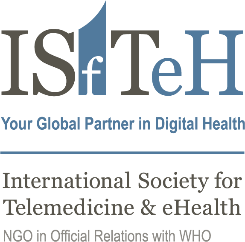 Webinar 20212020 Retrospective: Year of the Nurse & Midwife26 May 2021

Welcome and Introduction
Claudia C. Bartz, PhD, RN
ISfTeH Board Member
ISfTeH Telenursing Working Group, Co-Chair
Telehealth Advocate
USA

Introducing the ISfTeH Telenursing Working Group
Konstantinos Antypas, PhD
ISfTeH Telenursing Working Group, Chair
SINTEF & Norwegian Centre for E-health Research, Researcher
Norway

Importance of recognizing nurses & midwives during COVID and in future
Pirkko Kouri, PhD, MNSci, PHN, RN
ISfTeH Vice-President
Savonia University of Applied Sciences
Finland

ISfTeH Working Group on Women and the Women Observatory for eHealth Supporting women and telehealth/digital health
Veronique Thouvenot
ISfTeH Working Group on Women, Chair
Millennia20265 Foundation & WeObservatory
France - Belgium

Supporting nursing and telehealth
Kerryn McGowran
International SOS, Director of Nursing – Assistance – Europe, Middle East and Africa
Royal College of Nursing – Chair of Critical care and flight nursing forum
UK

Discussion with contributors to the "2020 Retrospective: Year of the Nurse & Midwife" on lessons learned related to digital health.

Q&A with audience